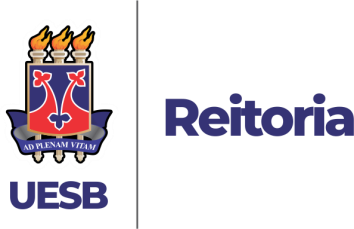 Universidade Estadual do Sudoeste da Bahia – UESB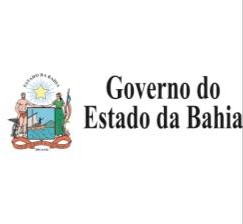 Recredenciada pelo Decreto Estadual N° 16.825, de 04.07.2016ANEXO I do Edital N° 158/2021DECLARAÇÃO DE DISPONIBILIDADE DE CARGA HORÁRIAEu,	, Servidor(a) Técnico- Administrativo do quadro efetivo da Universidade Estadual do Sudoeste da Bahia (UESB),     portador     do     CPF     nº		, matrícula nº 	, confirmo minha disponibilidade de tempo, de 20 horas se- manais, sem prejuízo das atividades exercidas junto ao meu setor, para atuar na análise e conferência das inscrições do Processo Seletivo Especial 2021.1 da UESB, conforme disponibilidade de horário, apresentada no quadro a seguir: 	,	de outubro de 2021.Assinatura do Servidor Técnico-AdministrativoAssinatura do Chefe ImediatoCampus de Vitória da Conquista	reitoria@uesb.edu.br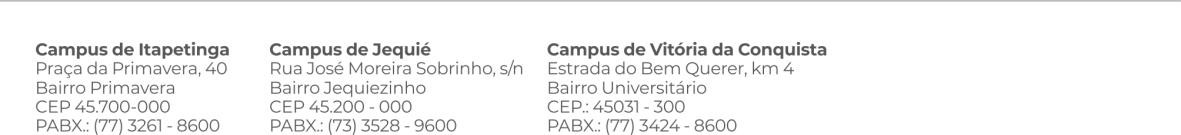 MATUTINO (8h às 12h)VESPERTINO (14 às 18h)Segunda feiraTerça feiraQuarta feiraQuinta feiraSexta feira